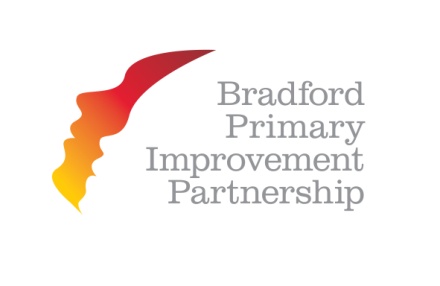                          BOOKING FORM
BPIP New Leadership Demands TrainingThe Great Victoria Hotel, BradfordOutline of ProgrammeExclusive 3 day course for all senior leaders led by Professor John West-BurnhamA practical, school focused approach, rooted in the new world of school leadershipDates:Day 1 		Knowing the challenges, 26th January 2015Day 2 		Finding the answers for you and your school, 12th February 2015Day 3 		Your School in the Community, 17th March 2015__________________________________________________________________________________You will be invoiced by Southmere Primary SchoolTO BE RETURNED A.S.A.P.BPIP New Leadership Demands TrainingFAO; HAYLEY MARSHALLSOUTHMERE PRIMARY SCHOOLEWART STREETBRADFORDBD7 3NRFAX:  01274 504093Cat.mccormack@southmere.bradford.sch.uk NameRoleSchoolSchool AddressEmail AddressTelephoneDietary requirementsBPIP member